Regular pentagonSquareEquilateral triangleRegular hexagonRegular octagonRectangleRight triangleIrregular hexagonConcave quadrilateral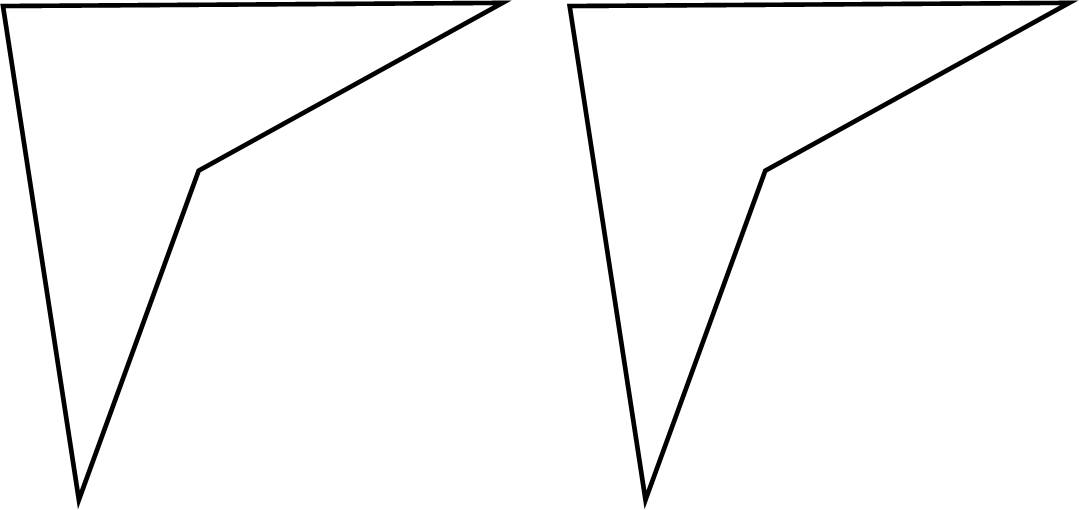 Irregular octagonIrregular pentagon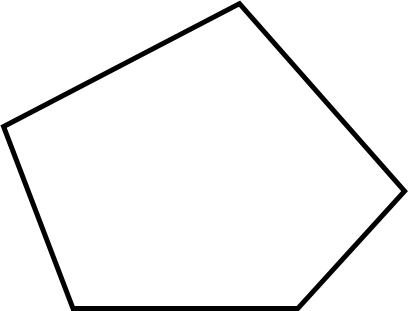 